     SAVEZ MAŽORETKINJA I POM-PON TIMOVA HRVATSKE                     38. DRŽAVNI  TURNIR                VELIKE FORMACIJE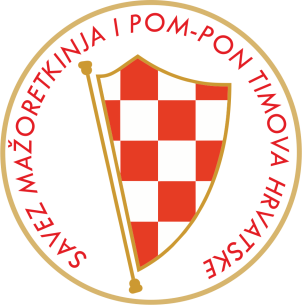                    ZLATAR BISTRICA-23.04.2022.                                                       ROK PRIJAVE                                  20.03.2022.E-mail: savez.mazoretkinja.hrvatske@gmail.com /sudacka.komisija@gmail.comwww.smpth-cro.weebly.comUPLATA  KOTIZACIJE /01.04.2022.SAVEZ MAŽORETKINJA I POM-PON TIMOVA HRVATSKERaiffeisen bank Austria d.d. Zagreb IBAN: HR9224840081101900360	                         	Država:         	              Grad:                                               Tim/klub:Osoba za kontakt:              Mob:                                                 E-mail:    VELIKE FORMACIJE:ŠTAP-DJEČJA FORMACIJA:ŠTAP KADETI:ŠTAP JUNIORI:ŠTAP SENIORI:POM-PON DJECA:POM-PON KADETI:POM-PON JUNIORI:POM-PON SENIORI:MIX KADETI: MIX JUNIORI:MIX SENIORI:BATON FLAG JUNIORI:BATON FLAG SENIORI:MACE JUN/SEN:CLASSIC DEFILE ŠTAP KAD/JUN/SEN:DEFILE ŠTAP KAD/JUN/SEN:DEFILE POM PON KAD/JUN/SEN: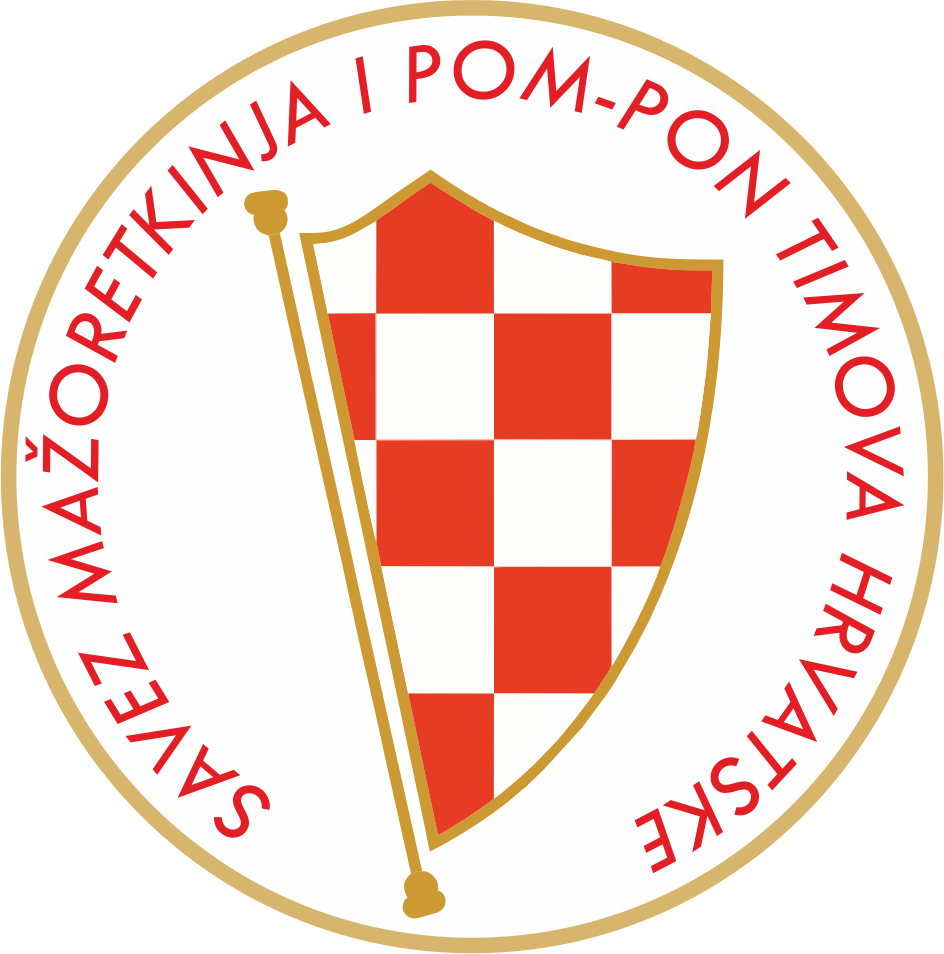 BROJ OSOBA12BROJ OSOBA12BROJ OSOBA12BROJ OSOBA12BROJ OSOBA12BROJ OSOBA12BROJ OSOBA12BROJ OSOBA12BROJ OSOBA12BROJ OSOBA12BROJ OSOBA12BROJ OSOBA12BROJ OSOBA12BROJ OSOBA1234K/J/SBROJ OSOBA123456K/J/SBROJ OSOBA123456K/J/SBROJ OSOBA123456